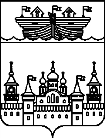 АДМИНИСТРАЦИЯЕГОРОВСКОГО СЕЛЬСОВЕТАВОСКРЕСЕНСКОГО МУНИЦИПАЛЬНОГО РАЙОНАНИЖЕГОРОДСКОЙ ОБЛАСТИРАСПОРЯЖЕНИЕ22 ноября 2022 года	№ 8-рО сокращении численности и штата работниковВ связи с реорганизацией администрации Воскресенского муниципального района Нижегородской области и администраций городских и сельских поселений Воскресенского муниципального района Нижегородской области на основании решения Совета депутатов Воскресенского муниципального округа от 11 октября 2022 года № 29 «О реорганизации администрации Воскресенского муниципального района Нижегородской области и администраций городских и сельских поселений Воскресенского муниципального района Нижегородской области», решения Совета депутатов Воскресенского муниципального округа Нижегородской области от 18 ноября 2022 года «Об утверждении структуры администрации Воскресенского муниципального округа Нижегородской области», внесением конструктивных изменений в сферу деятельности органов местного самоуправления:1.Исключить с 23 января 2023 г. из штата администрации Егоровского сельсовета следующие должности:-специалист по работе с населением – 1 единица-главный бухгалтер – 0,75 единицы-счетовод-кассир – 0,5 единицы-уборщик служебных помещений – 0,5 единицы-инспектор ВУС – 0,3 единицы2.Уведомить работников о предстоящем увольнении по сокращению штата в порядке, установленном действующим трудовым законодательством.3.Сообщить в органы службы занятости данные о предстоящем высвобождении сотрудников.4.Контроль за исполнением настоящего распоряжения оставляю за собой.5.Настоящее распоряжение вступает в силу со дня принятия.Глава администрации	Ю.А.Черняев